            ? А Р А Р                                                                         Р Е Ш Е Н И Е         20 май 2022 й.                           № 133                                 20 мая 2022 г.Об утверждении отчета об исполнении бюджета сельского поселения Большеустьикинский сельсовет муниципального района Мечетлинский район Республики Башкортостан за 2021 годВ соответствии с Федеральным Законом от 6 октября 2003 года № 131-ФЗ «Об общих принципах организации местного самоуправления в Российской Федерации», Уставом сельского поселения Большеустьикинский сельсовет муниципального района Мечетлинский район Республики Башкортостан, Совет сельского поселения Большеустьикинский сельсовет муниципального района Мечетлинский район Республики Башкортостан решил:Утвердить отчет об исполнении бюджета сельского поселения Большеустьикинский сельсовет муниципального района Мечетлинский район Республики Башкортостан за 2021 год (прилагается).Настоящее решение подлежит обнародованию в установленном порядке и размещению на официальном сайте сельского поселения Большеустьикинский сельсовет муниципального района Мечетлинский район Республики Башкортостан.   	3.Настоящее решение вступает в силу со дня официального опубликования.Глава сельского поселения Большеустьикинский сельсоветмуниципального района Мечетлинский районРеспублики Башкортостан 						А.М.Гильметдинов                                       Приложение                                        к решению Совета сельского поселения                                          Большеустьикинский сельсовет муниципального района                                         Мечетлинский район Республики Башкортостан                                            от 20 мая 2022г.  № 133Об утверждении отчета об исполнении бюджета сельского поселения Большеустьикинский сельсовет муниципального района Мечетлинский район Республики Башкортостан за 2021 год	Совет сельского поселения Большеустьикинский сельсовет муниципального района Мечетлинский район Республики Башкортостан решил:          	1. Утвердить отчет об исполнении бюджета сельского поселения Большеустьикинский сельсовет муниципального района Мечетлинский район Республики Башкортостан за 2021 год по доходам в сумме 41 935 461,91 рублей и по расходам 43 598 166,76 рублей со следующими показателями по:	1) доходам бюджета сельского поселения Большеустьикинский сельсовет муниципального района Мечетлинский район Республики Башкортостан за 2021 год по кодам видов доходов, подвидов доходов, классификации операций сектора государственного управления, относящихся к доходам бюджетов, согласно приложению 1 к настоящему Решению;	3)  по распределению расходов бюджета муниципального района Мечетлинский район по разделам, подразделам, целевым статьям и видам расходов функциональной классификации расходов бюджетов Российской Федерации за 2021 год, согласно приложению 2 к настоящему решению;           	3)  источники финансирования дефицита бюджета сельского поселения Большеустьикинский сельсовет муниципального района Мечетлинский район Республики Башкортостан за 2021 год по кодам групп, подгрупп, статей, видов источников финансирования дефицитов бюджетов экономической классификации, относящихся к источникам финансирования дефицитов бюджетов согласно приложению 3 к настоящему решению.Баш7ортостан Республика3ыМ2сетле  районымуниципаль районыны8Оло Устикин ауыл Советы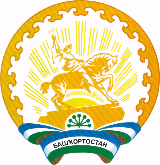 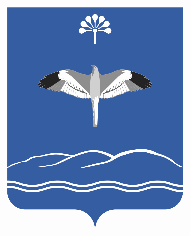 Совет сельского поселения Большеустьикинский сельсоветмуниципального района Мечетлинский район Республики Башкортостан